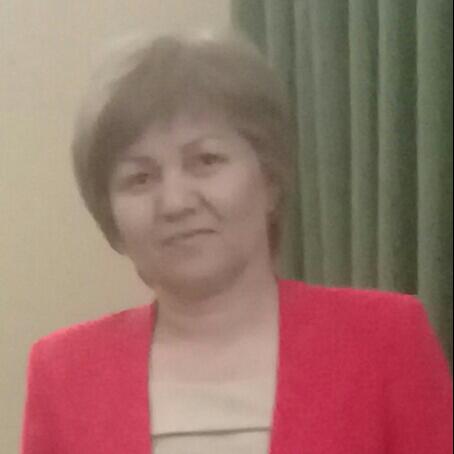   Мамыхова Г.Е. «№23 ЖББОМ» КММ,Қарағанды қаласы  Ең үлкен ортақ бөлгіш. Өзара жай сандарҰзақ мерзімді жоспар бөлімі:Ұзақ мерзімді жоспар бөлімі:Натурал сандардың бөлінгіштігіНатурал сандардың бөлінгіштігіНатурал сандардың бөлінгіштігіНатурал сандардың бөлінгіштігіСынып: 5 математикаСынып: 5 математикаСынып: 5 математикаСынып: 5 математикаСынып: 5 математикаСынып: 5 математикаОсы сабақта қолжеткізілетін оқу мақсаттары (оқу бағдарламасына сілтеме)5.1.1.7 - ортақ бөлгіш, ортақ еселік,  ең үлкен ортақ бөлгіш (ЕҮОБ), ең кіші ортақ еселік ( ЕКОЕ) ұғымдарының анықтамаларын білу;5.1.1.8 - өзара жай сандардың анықтамасын білу;5.1.2.12 - екі және одан артық сандардың  ЕҮОБ-ін және ЕКОЕ-ін табу;5.5.1.2 - мәтінді есептерді шығаруда ЕҮОБ және ЕКОЕ қолдану;5.1.1.7 - ортақ бөлгіш, ортақ еселік,  ең үлкен ортақ бөлгіш (ЕҮОБ), ең кіші ортақ еселік ( ЕКОЕ) ұғымдарының анықтамаларын білу;5.1.1.8 - өзара жай сандардың анықтамасын білу;5.1.2.12 - екі және одан артық сандардың  ЕҮОБ-ін және ЕКОЕ-ін табу;5.5.1.2 - мәтінді есептерді шығаруда ЕҮОБ және ЕКОЕ қолдану;5.1.1.7 - ортақ бөлгіш, ортақ еселік,  ең үлкен ортақ бөлгіш (ЕҮОБ), ең кіші ортақ еселік ( ЕКОЕ) ұғымдарының анықтамаларын білу;5.1.1.8 - өзара жай сандардың анықтамасын білу;5.1.2.12 - екі және одан артық сандардың  ЕҮОБ-ін және ЕКОЕ-ін табу;5.5.1.2 - мәтінді есептерді шығаруда ЕҮОБ және ЕКОЕ қолдану;5.1.1.7 - ортақ бөлгіш, ортақ еселік,  ең үлкен ортақ бөлгіш (ЕҮОБ), ең кіші ортақ еселік ( ЕКОЕ) ұғымдарының анықтамаларын білу;5.1.1.8 - өзара жай сандардың анықтамасын білу;5.1.2.12 - екі және одан артық сандардың  ЕҮОБ-ін және ЕКОЕ-ін табу;5.5.1.2 - мәтінді есептерді шығаруда ЕҮОБ және ЕКОЕ қолдану;5.1.1.7 - ортақ бөлгіш, ортақ еселік,  ең үлкен ортақ бөлгіш (ЕҮОБ), ең кіші ортақ еселік ( ЕКОЕ) ұғымдарының анықтамаларын білу;5.1.1.8 - өзара жай сандардың анықтамасын білу;5.1.2.12 - екі және одан артық сандардың  ЕҮОБ-ін және ЕКОЕ-ін табу;5.5.1.2 - мәтінді есептерді шығаруда ЕҮОБ және ЕКОЕ қолдану;Сабақ мақсаттарыОқушылар барлығы: Анықтамаларды біледі. Жай көбейткіштерге жіктеу біледі. Екі санның ең үлкен ортақ бөлгіштерін табады. Ең кіші ортақ еселіктерін табады. Оқушылардың көпшілігі: Мәтін есептерді шығаруда ең үлкен ортақ бөлгіш пен ең кіші ортақ еселікті қолдана алады.Оқушылардың кейбіреуі: ЕКОЕ-ті, ЕҮОБ-ті табудағы әр түрлі есептерді еркін талдап, өз ойын дәлелдейді.  Оқушылар барлығы: Анықтамаларды біледі. Жай көбейткіштерге жіктеу біледі. Екі санның ең үлкен ортақ бөлгіштерін табады. Ең кіші ортақ еселіктерін табады. Оқушылардың көпшілігі: Мәтін есептерді шығаруда ең үлкен ортақ бөлгіш пен ең кіші ортақ еселікті қолдана алады.Оқушылардың кейбіреуі: ЕКОЕ-ті, ЕҮОБ-ті табудағы әр түрлі есептерді еркін талдап, өз ойын дәлелдейді.  Оқушылар барлығы: Анықтамаларды біледі. Жай көбейткіштерге жіктеу біледі. Екі санның ең үлкен ортақ бөлгіштерін табады. Ең кіші ортақ еселіктерін табады. Оқушылардың көпшілігі: Мәтін есептерді шығаруда ең үлкен ортақ бөлгіш пен ең кіші ортақ еселікті қолдана алады.Оқушылардың кейбіреуі: ЕКОЕ-ті, ЕҮОБ-ті табудағы әр түрлі есептерді еркін талдап, өз ойын дәлелдейді.  Оқушылар барлығы: Анықтамаларды біледі. Жай көбейткіштерге жіктеу біледі. Екі санның ең үлкен ортақ бөлгіштерін табады. Ең кіші ортақ еселіктерін табады. Оқушылардың көпшілігі: Мәтін есептерді шығаруда ең үлкен ортақ бөлгіш пен ең кіші ортақ еселікті қолдана алады.Оқушылардың кейбіреуі: ЕКОЕ-ті, ЕҮОБ-ті табудағы әр түрлі есептерді еркін талдап, өз ойын дәлелдейді.  Оқушылар барлығы: Анықтамаларды біледі. Жай көбейткіштерге жіктеу біледі. Екі санның ең үлкен ортақ бөлгіштерін табады. Ең кіші ортақ еселіктерін табады. Оқушылардың көпшілігі: Мәтін есептерді шығаруда ең үлкен ортақ бөлгіш пен ең кіші ортақ еселікті қолдана алады.Оқушылардың кейбіреуі: ЕКОЕ-ті, ЕҮОБ-ті табудағы әр түрлі есептерді еркін талдап, өз ойын дәлелдейді.  Бағалау  критерийлері 1) берілген сандардың ең үлкен ортақ бөлгішін табады.  ( ЕҮОБ) 
2) берілген сандардың ең кіші ортақ еселігін табады. ( ЕКОЕ)1) берілген сандардың ең үлкен ортақ бөлгішін табады.  ( ЕҮОБ) 
2) берілген сандардың ең кіші ортақ еселігін табады. ( ЕКОЕ)1) берілген сандардың ең үлкен ортақ бөлгішін табады.  ( ЕҮОБ) 
2) берілген сандардың ең кіші ортақ еселігін табады. ( ЕКОЕ)1) берілген сандардың ең үлкен ортақ бөлгішін табады.  ( ЕҮОБ) 
2) берілген сандардың ең кіші ортақ еселігін табады. ( ЕКОЕ)1) берілген сандардың ең үлкен ортақ бөлгішін табады.  ( ЕҮОБ) 
2) берілген сандардың ең кіші ортақ еселігін табады. ( ЕКОЕ)Тілдік  мақсаттарОқушылар: Жай сандар және  құрама  сандар анықтамаларын  натурал сандардың бөлінгіштік белгілерін анықтап айта алады. Бөлінгіштіктің негізгі қасиетін тұжырымдай алады. ЕҮОБ, ЕКОЕ  табу  анықтамасын, өзара жай сандар анықтамаларын  нақты  дұрыс айта алады, жаза алады.
Пәнге  қатысты лексика мен терминология: Жай сандар,  құрама сандар, егіз сандар, ортақ бөлгіш, бөлінгіштік  белгілер, ең үлкен ортақ бөлгіш, ең кіші ортақ еселік, өзара жай сандар.
Диалогка/жазылымға қажетті тіркестер
-   1- ге және өзіне бөлінетін сандар.......( жай  );
-   екіден көп бөлгіштері  бар  натурал сандар .........(құрама) 
-  1-ге тең бір ғана  ортақ бөлгіші  бар  сандар...... (өзара  жай) Оқушылар: Жай сандар және  құрама  сандар анықтамаларын  натурал сандардың бөлінгіштік белгілерін анықтап айта алады. Бөлінгіштіктің негізгі қасиетін тұжырымдай алады. ЕҮОБ, ЕКОЕ  табу  анықтамасын, өзара жай сандар анықтамаларын  нақты  дұрыс айта алады, жаза алады.
Пәнге  қатысты лексика мен терминология: Жай сандар,  құрама сандар, егіз сандар, ортақ бөлгіш, бөлінгіштік  белгілер, ең үлкен ортақ бөлгіш, ең кіші ортақ еселік, өзара жай сандар.
Диалогка/жазылымға қажетті тіркестер
-   1- ге және өзіне бөлінетін сандар.......( жай  );
-   екіден көп бөлгіштері  бар  натурал сандар .........(құрама) 
-  1-ге тең бір ғана  ортақ бөлгіші  бар  сандар...... (өзара  жай) Оқушылар: Жай сандар және  құрама  сандар анықтамаларын  натурал сандардың бөлінгіштік белгілерін анықтап айта алады. Бөлінгіштіктің негізгі қасиетін тұжырымдай алады. ЕҮОБ, ЕКОЕ  табу  анықтамасын, өзара жай сандар анықтамаларын  нақты  дұрыс айта алады, жаза алады.
Пәнге  қатысты лексика мен терминология: Жай сандар,  құрама сандар, егіз сандар, ортақ бөлгіш, бөлінгіштік  белгілер, ең үлкен ортақ бөлгіш, ең кіші ортақ еселік, өзара жай сандар.
Диалогка/жазылымға қажетті тіркестер
-   1- ге және өзіне бөлінетін сандар.......( жай  );
-   екіден көп бөлгіштері  бар  натурал сандар .........(құрама) 
-  1-ге тең бір ғана  ортақ бөлгіші  бар  сандар...... (өзара  жай) Оқушылар: Жай сандар және  құрама  сандар анықтамаларын  натурал сандардың бөлінгіштік белгілерін анықтап айта алады. Бөлінгіштіктің негізгі қасиетін тұжырымдай алады. ЕҮОБ, ЕКОЕ  табу  анықтамасын, өзара жай сандар анықтамаларын  нақты  дұрыс айта алады, жаза алады.
Пәнге  қатысты лексика мен терминология: Жай сандар,  құрама сандар, егіз сандар, ортақ бөлгіш, бөлінгіштік  белгілер, ең үлкен ортақ бөлгіш, ең кіші ортақ еселік, өзара жай сандар.
Диалогка/жазылымға қажетті тіркестер
-   1- ге және өзіне бөлінетін сандар.......( жай  );
-   екіден көп бөлгіштері  бар  натурал сандар .........(құрама) 
-  1-ге тең бір ғана  ортақ бөлгіші  бар  сандар...... (өзара  жай) Оқушылар: Жай сандар және  құрама  сандар анықтамаларын  натурал сандардың бөлінгіштік белгілерін анықтап айта алады. Бөлінгіштіктің негізгі қасиетін тұжырымдай алады. ЕҮОБ, ЕКОЕ  табу  анықтамасын, өзара жай сандар анықтамаларын  нақты  дұрыс айта алады, жаза алады.
Пәнге  қатысты лексика мен терминология: Жай сандар,  құрама сандар, егіз сандар, ортақ бөлгіш, бөлінгіштік  белгілер, ең үлкен ортақ бөлгіш, ең кіші ортақ еселік, өзара жай сандар.
Диалогка/жазылымға қажетті тіркестер
-   1- ге және өзіне бөлінетін сандар.......( жай  );
-   екіден көп бөлгіштері  бар  натурал сандар .........(құрама) 
-  1-ге тең бір ғана  ортақ бөлгіші  бар  сандар...... (өзара  жай) Құндылықтарды дарыту Зайырлы қоғам және  руханият  құндылығы бойынша  топтық  жұмыс та бір –бірін  құрмет  ынтымақтастық және достық қарым-қатынастарын бойларына сіңіреді. Өзара бағалау бойынша өзгенің көзқарасына құрметпен қарау  құндылығы қалыптасады. Зайырлы қоғам және  руханият  құндылығы бойынша  топтық  жұмыс та бір –бірін  құрмет  ынтымақтастық және достық қарым-қатынастарын бойларына сіңіреді. Өзара бағалау бойынша өзгенің көзқарасына құрметпен қарау  құндылығы қалыптасады. Зайырлы қоғам және  руханият  құндылығы бойынша  топтық  жұмыс та бір –бірін  құрмет  ынтымақтастық және достық қарым-қатынастарын бойларына сіңіреді. Өзара бағалау бойынша өзгенің көзқарасына құрметпен қарау  құндылығы қалыптасады. Зайырлы қоғам және  руханият  құндылығы бойынша  топтық  жұмыс та бір –бірін  құрмет  ынтымақтастық және достық қарым-қатынастарын бойларына сіңіреді. Өзара бағалау бойынша өзгенің көзқарасына құрметпен қарау  құндылығы қалыптасады. Зайырлы қоғам және  руханият  құндылығы бойынша  топтық  жұмыс та бір –бірін  құрмет  ынтымақтастық және достық қарым-қатынастарын бойларына сіңіреді. Өзара бағалау бойынша өзгенің көзқарасына құрметпен қарау  құндылығы қалыптасады. Бастапқы білім  Натурал сандардың бөлінгіштік қасиеттері Жай және құрама сандар Натурал сандардың бөлінгіштік қасиеттері Жай және құрама сандар Натурал сандардың бөлінгіштік қасиеттері Жай және құрама сандар Натурал сандардың бөлінгіштік қасиеттері Жай және құрама сандар Натурал сандардың бөлінгіштік қасиеттері Жай және құрама сандарСабақтың жоспарланған кезеңдері Сабақтағы жоспарланған іс-әрекет Сабақтағы жоспарланған іс-әрекет Сабақтағы жоспарланған іс-әрекет Сабақтағы жоспарланған іс-әрекет РесурстарСабақтың  басы        5 минутОқушыларды топқа бөлу Психологиялық ахуал қалыптастыруСабақтың ортасы    30 минҮй тапсырмасын тексеру:Сергіту сәті  2 минҚалыптастырушы бағалау тапсырмаларыҰйымдастыру«Мен таңдаймын» стратегиясы. Мұғалім сынып оқушыларын  4  топқа бөлу үшін төрт оқушыны таңдайды; Таңдалған оқушылар өздерінің тобына әрқайсысы 6 оқушыдан таңдайды  Мынау-менің жүрегім,Бәрі осыдан басталған.Мынау – басым ақылды,Бәрін осы басқарған.Мынау менің – оң қолым,Мынау менің – сол қолым.Барлық істі басқарған.1, 2, 3 – деп санаймыз,Бәріміз дос боламыз.«Көршіңді бағала!» дәптер алмасып, оқылған жауап бойынша тексереді.№238Есеп шартын негізге ала отырып, өз сынып оқушыларының санын мәтінге енгізіп, мектеп асханасына кезекші топтар даярлау.Қайталау сұрақтарына жауап беру: аудио қолдану -   1-ге және өзіне бөлінетін сандар.......( жай  );
-   екіден көп бөлгіштері бар натурал сандар .........(құрама) 
-  1-ге тең бір ғана ортақ бөлгіші бар сандар...... (өзара  жай)-Ең үлкен ортақ бөлгіш дегеніміз не?-Ең кіші ортақ еселік дегеніміз не?-ЕҮОБ, ЕКОЕ табу алгоритмін кім айтады?Өткенге шолу жасауЖЖ  Тез ойлан!ЦОР материалын қолдануБағалау түрі:  «Бас бармақ» әдісі«ДЖИГСО» әдісі бойынша мәліметтер мен мағлұматтарды оқушылар өздігімен игереді және бірін – бірі оқытады, үйретеді.Натурал сандардың бөлінгіштігі тарауында оқып үйренген терминдік сөздерді теріп жаз және үш тілде айтып көр. Еселік – кратное - multipleБөлгіш – делитель - separateЕң кіші ортақ еселік – наименьшее общее кратное –leastcommonmultipleЕң үлкен ортақ бөлгіш – наибольший общий делитель – thelargestcommonseparateЖай сан – простое число –primenumberҚұрама сан – составное число –compoundnumber«Түймедақ» тәсіліЕң көп терминдік сөз жазған жұптар марапатталады. ТЖ «Ойлан, Бірік, Бөліс» әдісі бойынша Математикалық сауаттылыққа есеп шығаруБалалар, сендер қазір 5-сыныпта оқисыңдар. Өздеріңнен кіші 1-сынып оқушыларына сыйлық бергілерің келе ме?Олай болса, барлығы 212 есеп дәптер, 318 жазудәптер және 159 қарындаш сатып алынды. Осы заттардан қанша сыйлық жасай аламыз? Әр сыйлыққа қанша есеп дәптер, қанша жазу дәптер, қанша қарындаш сала аламыз?Дискриптор:жай көбейткіштерге жіктей аладыЕҮОБ ті табады1-сұраққа жауап бере алады2- сұраққа жауап бере аладыБағалау түрі: топтық бағалау және топтар бірін бірі «Екі жұлдыз, бір тілек» әдісімен бағалайдыКөзге жаттығу жасайдыЖЖ 1-тапсырмаЕҮОБ-ін табыңыз:42 мен60;b) 25, 65 және 130;Дескриптор: Білім алушыСандарды жай көбейткіштерге жіктейді;Екі санның ЕҮОБ табады;Үш санның ЕҮОБ табады.2-тапсырмаЕКОЕ-інтабыңыз:21 мен18;b) 12, 30 және 75.Дескриптор: Білім алушыСандарды жай көбейткіштерге жіктейді;Екі санның ЕКОЕ табады;Үш санның ЕКОЕ табады.Ұйымдастыру«Мен таңдаймын» стратегиясы. Мұғалім сынып оқушыларын  4  топқа бөлу үшін төрт оқушыны таңдайды; Таңдалған оқушылар өздерінің тобына әрқайсысы 6 оқушыдан таңдайды  Мынау-менің жүрегім,Бәрі осыдан басталған.Мынау – басым ақылды,Бәрін осы басқарған.Мынау менің – оң қолым,Мынау менің – сол қолым.Барлық істі басқарған.1, 2, 3 – деп санаймыз,Бәріміз дос боламыз.«Көршіңді бағала!» дәптер алмасып, оқылған жауап бойынша тексереді.№238Есеп шартын негізге ала отырып, өз сынып оқушыларының санын мәтінге енгізіп, мектеп асханасына кезекші топтар даярлау.Қайталау сұрақтарына жауап беру: аудио қолдану -   1-ге және өзіне бөлінетін сандар.......( жай  );
-   екіден көп бөлгіштері бар натурал сандар .........(құрама) 
-  1-ге тең бір ғана ортақ бөлгіші бар сандар...... (өзара  жай)-Ең үлкен ортақ бөлгіш дегеніміз не?-Ең кіші ортақ еселік дегеніміз не?-ЕҮОБ, ЕКОЕ табу алгоритмін кім айтады?Өткенге шолу жасауЖЖ  Тез ойлан!ЦОР материалын қолдануБағалау түрі:  «Бас бармақ» әдісі«ДЖИГСО» әдісі бойынша мәліметтер мен мағлұматтарды оқушылар өздігімен игереді және бірін – бірі оқытады, үйретеді.Натурал сандардың бөлінгіштігі тарауында оқып үйренген терминдік сөздерді теріп жаз және үш тілде айтып көр. Еселік – кратное - multipleБөлгіш – делитель - separateЕң кіші ортақ еселік – наименьшее общее кратное –leastcommonmultipleЕң үлкен ортақ бөлгіш – наибольший общий делитель – thelargestcommonseparateЖай сан – простое число –primenumberҚұрама сан – составное число –compoundnumber«Түймедақ» тәсіліЕң көп терминдік сөз жазған жұптар марапатталады. ТЖ «Ойлан, Бірік, Бөліс» әдісі бойынша Математикалық сауаттылыққа есеп шығаруБалалар, сендер қазір 5-сыныпта оқисыңдар. Өздеріңнен кіші 1-сынып оқушыларына сыйлық бергілерің келе ме?Олай болса, барлығы 212 есеп дәптер, 318 жазудәптер және 159 қарындаш сатып алынды. Осы заттардан қанша сыйлық жасай аламыз? Әр сыйлыққа қанша есеп дәптер, қанша жазу дәптер, қанша қарындаш сала аламыз?Дискриптор:жай көбейткіштерге жіктей аладыЕҮОБ ті табады1-сұраққа жауап бере алады2- сұраққа жауап бере аладыБағалау түрі: топтық бағалау және топтар бірін бірі «Екі жұлдыз, бір тілек» әдісімен бағалайдыКөзге жаттығу жасайдыЖЖ 1-тапсырмаЕҮОБ-ін табыңыз:42 мен60;b) 25, 65 және 130;Дескриптор: Білім алушыСандарды жай көбейткіштерге жіктейді;Екі санның ЕҮОБ табады;Үш санның ЕҮОБ табады.2-тапсырмаЕКОЕ-інтабыңыз:21 мен18;b) 12, 30 және 75.Дескриптор: Білім алушыСандарды жай көбейткіштерге жіктейді;Екі санның ЕКОЕ табады;Үш санның ЕКОЕ табады.Ұйымдастыру«Мен таңдаймын» стратегиясы. Мұғалім сынып оқушыларын  4  топқа бөлу үшін төрт оқушыны таңдайды; Таңдалған оқушылар өздерінің тобына әрқайсысы 6 оқушыдан таңдайды  Мынау-менің жүрегім,Бәрі осыдан басталған.Мынау – басым ақылды,Бәрін осы басқарған.Мынау менің – оң қолым,Мынау менің – сол қолым.Барлық істі басқарған.1, 2, 3 – деп санаймыз,Бәріміз дос боламыз.«Көршіңді бағала!» дәптер алмасып, оқылған жауап бойынша тексереді.№238Есеп шартын негізге ала отырып, өз сынып оқушыларының санын мәтінге енгізіп, мектеп асханасына кезекші топтар даярлау.Қайталау сұрақтарына жауап беру: аудио қолдану -   1-ге және өзіне бөлінетін сандар.......( жай  );
-   екіден көп бөлгіштері бар натурал сандар .........(құрама) 
-  1-ге тең бір ғана ортақ бөлгіші бар сандар...... (өзара  жай)-Ең үлкен ортақ бөлгіш дегеніміз не?-Ең кіші ортақ еселік дегеніміз не?-ЕҮОБ, ЕКОЕ табу алгоритмін кім айтады?Өткенге шолу жасауЖЖ  Тез ойлан!ЦОР материалын қолдануБағалау түрі:  «Бас бармақ» әдісі«ДЖИГСО» әдісі бойынша мәліметтер мен мағлұматтарды оқушылар өздігімен игереді және бірін – бірі оқытады, үйретеді.Натурал сандардың бөлінгіштігі тарауында оқып үйренген терминдік сөздерді теріп жаз және үш тілде айтып көр. Еселік – кратное - multipleБөлгіш – делитель - separateЕң кіші ортақ еселік – наименьшее общее кратное –leastcommonmultipleЕң үлкен ортақ бөлгіш – наибольший общий делитель – thelargestcommonseparateЖай сан – простое число –primenumberҚұрама сан – составное число –compoundnumber«Түймедақ» тәсіліЕң көп терминдік сөз жазған жұптар марапатталады. ТЖ «Ойлан, Бірік, Бөліс» әдісі бойынша Математикалық сауаттылыққа есеп шығаруБалалар, сендер қазір 5-сыныпта оқисыңдар. Өздеріңнен кіші 1-сынып оқушыларына сыйлық бергілерің келе ме?Олай болса, барлығы 212 есеп дәптер, 318 жазудәптер және 159 қарындаш сатып алынды. Осы заттардан қанша сыйлық жасай аламыз? Әр сыйлыққа қанша есеп дәптер, қанша жазу дәптер, қанша қарындаш сала аламыз?Дискриптор:жай көбейткіштерге жіктей аладыЕҮОБ ті табады1-сұраққа жауап бере алады2- сұраққа жауап бере аладыБағалау түрі: топтық бағалау және топтар бірін бірі «Екі жұлдыз, бір тілек» әдісімен бағалайдыКөзге жаттығу жасайдыЖЖ 1-тапсырмаЕҮОБ-ін табыңыз:42 мен60;b) 25, 65 және 130;Дескриптор: Білім алушыСандарды жай көбейткіштерге жіктейді;Екі санның ЕҮОБ табады;Үш санның ЕҮОБ табады.2-тапсырмаЕКОЕ-інтабыңыз:21 мен18;b) 12, 30 және 75.Дескриптор: Білім алушыСандарды жай көбейткіштерге жіктейді;Екі санның ЕКОЕ табады;Үш санның ЕКОЕ табады.Ұйымдастыру«Мен таңдаймын» стратегиясы. Мұғалім сынып оқушыларын  4  топқа бөлу үшін төрт оқушыны таңдайды; Таңдалған оқушылар өздерінің тобына әрқайсысы 6 оқушыдан таңдайды  Мынау-менің жүрегім,Бәрі осыдан басталған.Мынау – басым ақылды,Бәрін осы басқарған.Мынау менің – оң қолым,Мынау менің – сол қолым.Барлық істі басқарған.1, 2, 3 – деп санаймыз,Бәріміз дос боламыз.«Көршіңді бағала!» дәптер алмасып, оқылған жауап бойынша тексереді.№238Есеп шартын негізге ала отырып, өз сынып оқушыларының санын мәтінге енгізіп, мектеп асханасына кезекші топтар даярлау.Қайталау сұрақтарына жауап беру: аудио қолдану -   1-ге және өзіне бөлінетін сандар.......( жай  );
-   екіден көп бөлгіштері бар натурал сандар .........(құрама) 
-  1-ге тең бір ғана ортақ бөлгіші бар сандар...... (өзара  жай)-Ең үлкен ортақ бөлгіш дегеніміз не?-Ең кіші ортақ еселік дегеніміз не?-ЕҮОБ, ЕКОЕ табу алгоритмін кім айтады?Өткенге шолу жасауЖЖ  Тез ойлан!ЦОР материалын қолдануБағалау түрі:  «Бас бармақ» әдісі«ДЖИГСО» әдісі бойынша мәліметтер мен мағлұматтарды оқушылар өздігімен игереді және бірін – бірі оқытады, үйретеді.Натурал сандардың бөлінгіштігі тарауында оқып үйренген терминдік сөздерді теріп жаз және үш тілде айтып көр. Еселік – кратное - multipleБөлгіш – делитель - separateЕң кіші ортақ еселік – наименьшее общее кратное –leastcommonmultipleЕң үлкен ортақ бөлгіш – наибольший общий делитель – thelargestcommonseparateЖай сан – простое число –primenumberҚұрама сан – составное число –compoundnumber«Түймедақ» тәсіліЕң көп терминдік сөз жазған жұптар марапатталады. ТЖ «Ойлан, Бірік, Бөліс» әдісі бойынша Математикалық сауаттылыққа есеп шығаруБалалар, сендер қазір 5-сыныпта оқисыңдар. Өздеріңнен кіші 1-сынып оқушыларына сыйлық бергілерің келе ме?Олай болса, барлығы 212 есеп дәптер, 318 жазудәптер және 159 қарындаш сатып алынды. Осы заттардан қанша сыйлық жасай аламыз? Әр сыйлыққа қанша есеп дәптер, қанша жазу дәптер, қанша қарындаш сала аламыз?Дискриптор:жай көбейткіштерге жіктей аладыЕҮОБ ті табады1-сұраққа жауап бере алады2- сұраққа жауап бере аладыБағалау түрі: топтық бағалау және топтар бірін бірі «Екі жұлдыз, бір тілек» әдісімен бағалайдыКөзге жаттығу жасайдыЖЖ 1-тапсырмаЕҮОБ-ін табыңыз:42 мен60;b) 25, 65 және 130;Дескриптор: Білім алушыСандарды жай көбейткіштерге жіктейді;Екі санның ЕҮОБ табады;Үш санның ЕҮОБ табады.2-тапсырмаЕКОЕ-інтабыңыз:21 мен18;b) 12, 30 және 75.Дескриптор: Білім алушыСандарды жай көбейткіштерге жіктейді;Екі санның ЕКОЕ табады;Үш санның ЕКОЕ табады.Сабақтың  басы        5 минутОқушыларды топқа бөлу Психологиялық ахуал қалыптастыруСабақтың ортасы    30 минҮй тапсырмасын тексеру:Сергіту сәті  2 минҚалыптастырушы бағалау тапсырмаларыҰйымдастыру«Мен таңдаймын» стратегиясы. Мұғалім сынып оқушыларын  4  топқа бөлу үшін төрт оқушыны таңдайды; Таңдалған оқушылар өздерінің тобына әрқайсысы 6 оқушыдан таңдайды  Мынау-менің жүрегім,Бәрі осыдан басталған.Мынау – басым ақылды,Бәрін осы басқарған.Мынау менің – оң қолым,Мынау менің – сол қолым.Барлық істі басқарған.1, 2, 3 – деп санаймыз,Бәріміз дос боламыз.«Көршіңді бағала!» дәптер алмасып, оқылған жауап бойынша тексереді.№238Есеп шартын негізге ала отырып, өз сынып оқушыларының санын мәтінге енгізіп, мектеп асханасына кезекші топтар даярлау.Қайталау сұрақтарына жауап беру: аудио қолдану -   1-ге және өзіне бөлінетін сандар.......( жай  );
-   екіден көп бөлгіштері бар натурал сандар .........(құрама) 
-  1-ге тең бір ғана ортақ бөлгіші бар сандар...... (өзара  жай)-Ең үлкен ортақ бөлгіш дегеніміз не?-Ең кіші ортақ еселік дегеніміз не?-ЕҮОБ, ЕКОЕ табу алгоритмін кім айтады?Өткенге шолу жасауЖЖ  Тез ойлан!ЦОР материалын қолдануБағалау түрі:  «Бас бармақ» әдісі«ДЖИГСО» әдісі бойынша мәліметтер мен мағлұматтарды оқушылар өздігімен игереді және бірін – бірі оқытады, үйретеді.Натурал сандардың бөлінгіштігі тарауында оқып үйренген терминдік сөздерді теріп жаз және үш тілде айтып көр. Еселік – кратное - multipleБөлгіш – делитель - separateЕң кіші ортақ еселік – наименьшее общее кратное –leastcommonmultipleЕң үлкен ортақ бөлгіш – наибольший общий делитель – thelargestcommonseparateЖай сан – простое число –primenumberҚұрама сан – составное число –compoundnumber«Түймедақ» тәсіліЕң көп терминдік сөз жазған жұптар марапатталады. ТЖ «Ойлан, Бірік, Бөліс» әдісі бойынша Математикалық сауаттылыққа есеп шығаруБалалар, сендер қазір 5-сыныпта оқисыңдар. Өздеріңнен кіші 1-сынып оқушыларына сыйлық бергілерің келе ме?Олай болса, барлығы 212 есеп дәптер, 318 жазудәптер және 159 қарындаш сатып алынды. Осы заттардан қанша сыйлық жасай аламыз? Әр сыйлыққа қанша есеп дәптер, қанша жазу дәптер, қанша қарындаш сала аламыз?Дискриптор:жай көбейткіштерге жіктей аладыЕҮОБ ті табады1-сұраққа жауап бере алады2- сұраққа жауап бере аладыБағалау түрі: топтық бағалау және топтар бірін бірі «Екі жұлдыз, бір тілек» әдісімен бағалайдыКөзге жаттығу жасайдыЖЖ 1-тапсырмаЕҮОБ-ін табыңыз:42 мен60;b) 25, 65 және 130;Дескриптор: Білім алушыСандарды жай көбейткіштерге жіктейді;Екі санның ЕҮОБ табады;Үш санның ЕҮОБ табады.2-тапсырмаЕКОЕ-інтабыңыз:21 мен18;b) 12, 30 және 75.Дескриптор: Білім алушыСандарды жай көбейткіштерге жіктейді;Екі санның ЕКОЕ табады;Үш санның ЕКОЕ табады.Ұйымдастыру«Мен таңдаймын» стратегиясы. Мұғалім сынып оқушыларын  4  топқа бөлу үшін төрт оқушыны таңдайды; Таңдалған оқушылар өздерінің тобына әрқайсысы 6 оқушыдан таңдайды  Мынау-менің жүрегім,Бәрі осыдан басталған.Мынау – басым ақылды,Бәрін осы басқарған.Мынау менің – оң қолым,Мынау менің – сол қолым.Барлық істі басқарған.1, 2, 3 – деп санаймыз,Бәріміз дос боламыз.«Көршіңді бағала!» дәптер алмасып, оқылған жауап бойынша тексереді.№238Есеп шартын негізге ала отырып, өз сынып оқушыларының санын мәтінге енгізіп, мектеп асханасына кезекші топтар даярлау.Қайталау сұрақтарына жауап беру: аудио қолдану -   1-ге және өзіне бөлінетін сандар.......( жай  );
-   екіден көп бөлгіштері бар натурал сандар .........(құрама) 
-  1-ге тең бір ғана ортақ бөлгіші бар сандар...... (өзара  жай)-Ең үлкен ортақ бөлгіш дегеніміз не?-Ең кіші ортақ еселік дегеніміз не?-ЕҮОБ, ЕКОЕ табу алгоритмін кім айтады?Өткенге шолу жасауЖЖ  Тез ойлан!ЦОР материалын қолдануБағалау түрі:  «Бас бармақ» әдісі«ДЖИГСО» әдісі бойынша мәліметтер мен мағлұматтарды оқушылар өздігімен игереді және бірін – бірі оқытады, үйретеді.Натурал сандардың бөлінгіштігі тарауында оқып үйренген терминдік сөздерді теріп жаз және үш тілде айтып көр. Еселік – кратное - multipleБөлгіш – делитель - separateЕң кіші ортақ еселік – наименьшее общее кратное –leastcommonmultipleЕң үлкен ортақ бөлгіш – наибольший общий делитель – thelargestcommonseparateЖай сан – простое число –primenumberҚұрама сан – составное число –compoundnumber«Түймедақ» тәсіліЕң көп терминдік сөз жазған жұптар марапатталады. ТЖ «Ойлан, Бірік, Бөліс» әдісі бойынша Математикалық сауаттылыққа есеп шығаруБалалар, сендер қазір 5-сыныпта оқисыңдар. Өздеріңнен кіші 1-сынып оқушыларына сыйлық бергілерің келе ме?Олай болса, барлығы 212 есеп дәптер, 318 жазудәптер және 159 қарындаш сатып алынды. Осы заттардан қанша сыйлық жасай аламыз? Әр сыйлыққа қанша есеп дәптер, қанша жазу дәптер, қанша қарындаш сала аламыз?Дискриптор:жай көбейткіштерге жіктей аладыЕҮОБ ті табады1-сұраққа жауап бере алады2- сұраққа жауап бере аладыБағалау түрі: топтық бағалау және топтар бірін бірі «Екі жұлдыз, бір тілек» әдісімен бағалайдыКөзге жаттығу жасайдыЖЖ 1-тапсырмаЕҮОБ-ін табыңыз:42 мен60;b) 25, 65 және 130;Дескриптор: Білім алушыСандарды жай көбейткіштерге жіктейді;Екі санның ЕҮОБ табады;Үш санның ЕҮОБ табады.2-тапсырмаЕКОЕ-інтабыңыз:21 мен18;b) 12, 30 және 75.Дескриптор: Білім алушыСандарды жай көбейткіштерге жіктейді;Екі санның ЕКОЕ табады;Үш санның ЕКОЕ табады.Ұйымдастыру«Мен таңдаймын» стратегиясы. Мұғалім сынып оқушыларын  4  топқа бөлу үшін төрт оқушыны таңдайды; Таңдалған оқушылар өздерінің тобына әрқайсысы 6 оқушыдан таңдайды  Мынау-менің жүрегім,Бәрі осыдан басталған.Мынау – басым ақылды,Бәрін осы басқарған.Мынау менің – оң қолым,Мынау менің – сол қолым.Барлық істі басқарған.1, 2, 3 – деп санаймыз,Бәріміз дос боламыз.«Көршіңді бағала!» дәптер алмасып, оқылған жауап бойынша тексереді.№238Есеп шартын негізге ала отырып, өз сынып оқушыларының санын мәтінге енгізіп, мектеп асханасына кезекші топтар даярлау.Қайталау сұрақтарына жауап беру: аудио қолдану -   1-ге және өзіне бөлінетін сандар.......( жай  );
-   екіден көп бөлгіштері бар натурал сандар .........(құрама) 
-  1-ге тең бір ғана ортақ бөлгіші бар сандар...... (өзара  жай)-Ең үлкен ортақ бөлгіш дегеніміз не?-Ең кіші ортақ еселік дегеніміз не?-ЕҮОБ, ЕКОЕ табу алгоритмін кім айтады?Өткенге шолу жасауЖЖ  Тез ойлан!ЦОР материалын қолдануБағалау түрі:  «Бас бармақ» әдісі«ДЖИГСО» әдісі бойынша мәліметтер мен мағлұматтарды оқушылар өздігімен игереді және бірін – бірі оқытады, үйретеді.Натурал сандардың бөлінгіштігі тарауында оқып үйренген терминдік сөздерді теріп жаз және үш тілде айтып көр. Еселік – кратное - multipleБөлгіш – делитель - separateЕң кіші ортақ еселік – наименьшее общее кратное –leastcommonmultipleЕң үлкен ортақ бөлгіш – наибольший общий делитель – thelargestcommonseparateЖай сан – простое число –primenumberҚұрама сан – составное число –compoundnumber«Түймедақ» тәсіліЕң көп терминдік сөз жазған жұптар марапатталады. ТЖ «Ойлан, Бірік, Бөліс» әдісі бойынша Математикалық сауаттылыққа есеп шығаруБалалар, сендер қазір 5-сыныпта оқисыңдар. Өздеріңнен кіші 1-сынып оқушыларына сыйлық бергілерің келе ме?Олай болса, барлығы 212 есеп дәптер, 318 жазудәптер және 159 қарындаш сатып алынды. Осы заттардан қанша сыйлық жасай аламыз? Әр сыйлыққа қанша есеп дәптер, қанша жазу дәптер, қанша қарындаш сала аламыз?Дискриптор:жай көбейткіштерге жіктей аладыЕҮОБ ті табады1-сұраққа жауап бере алады2- сұраққа жауап бере аладыБағалау түрі: топтық бағалау және топтар бірін бірі «Екі жұлдыз, бір тілек» әдісімен бағалайдыКөзге жаттығу жасайдыЖЖ 1-тапсырмаЕҮОБ-ін табыңыз:42 мен60;b) 25, 65 және 130;Дескриптор: Білім алушыСандарды жай көбейткіштерге жіктейді;Екі санның ЕҮОБ табады;Үш санның ЕҮОБ табады.2-тапсырмаЕКОЕ-інтабыңыз:21 мен18;b) 12, 30 және 75.Дескриптор: Білім алушыСандарды жай көбейткіштерге жіктейді;Екі санның ЕКОЕ табады;Үш санның ЕКОЕ табады.Ұйымдастыру«Мен таңдаймын» стратегиясы. Мұғалім сынып оқушыларын  4  топқа бөлу үшін төрт оқушыны таңдайды; Таңдалған оқушылар өздерінің тобына әрқайсысы 6 оқушыдан таңдайды  Мынау-менің жүрегім,Бәрі осыдан басталған.Мынау – басым ақылды,Бәрін осы басқарған.Мынау менің – оң қолым,Мынау менің – сол қолым.Барлық істі басқарған.1, 2, 3 – деп санаймыз,Бәріміз дос боламыз.«Көршіңді бағала!» дәптер алмасып, оқылған жауап бойынша тексереді.№238Есеп шартын негізге ала отырып, өз сынып оқушыларының санын мәтінге енгізіп, мектеп асханасына кезекші топтар даярлау.Қайталау сұрақтарына жауап беру: аудио қолдану -   1-ге және өзіне бөлінетін сандар.......( жай  );
-   екіден көп бөлгіштері бар натурал сандар .........(құрама) 
-  1-ге тең бір ғана ортақ бөлгіші бар сандар...... (өзара  жай)-Ең үлкен ортақ бөлгіш дегеніміз не?-Ең кіші ортақ еселік дегеніміз не?-ЕҮОБ, ЕКОЕ табу алгоритмін кім айтады?Өткенге шолу жасауЖЖ  Тез ойлан!ЦОР материалын қолдануБағалау түрі:  «Бас бармақ» әдісі«ДЖИГСО» әдісі бойынша мәліметтер мен мағлұматтарды оқушылар өздігімен игереді және бірін – бірі оқытады, үйретеді.Натурал сандардың бөлінгіштігі тарауында оқып үйренген терминдік сөздерді теріп жаз және үш тілде айтып көр. Еселік – кратное - multipleБөлгіш – делитель - separateЕң кіші ортақ еселік – наименьшее общее кратное –leastcommonmultipleЕң үлкен ортақ бөлгіш – наибольший общий делитель – thelargestcommonseparateЖай сан – простое число –primenumberҚұрама сан – составное число –compoundnumber«Түймедақ» тәсіліЕң көп терминдік сөз жазған жұптар марапатталады. ТЖ «Ойлан, Бірік, Бөліс» әдісі бойынша Математикалық сауаттылыққа есеп шығаруБалалар, сендер қазір 5-сыныпта оқисыңдар. Өздеріңнен кіші 1-сынып оқушыларына сыйлық бергілерің келе ме?Олай болса, барлығы 212 есеп дәптер, 318 жазудәптер және 159 қарындаш сатып алынды. Осы заттардан қанша сыйлық жасай аламыз? Әр сыйлыққа қанша есеп дәптер, қанша жазу дәптер, қанша қарындаш сала аламыз?Дискриптор:жай көбейткіштерге жіктей аладыЕҮОБ ті табады1-сұраққа жауап бере алады2- сұраққа жауап бере аладыБағалау түрі: топтық бағалау және топтар бірін бірі «Екі жұлдыз, бір тілек» әдісімен бағалайдыКөзге жаттығу жасайдыЖЖ 1-тапсырмаЕҮОБ-ін табыңыз:42 мен60;b) 25, 65 және 130;Дескриптор: Білім алушыСандарды жай көбейткіштерге жіктейді;Екі санның ЕҮОБ табады;Үш санның ЕҮОБ табады.2-тапсырмаЕКОЕ-інтабыңыз:21 мен18;b) 12, 30 және 75.Дескриптор: Білім алушыСандарды жай көбейткіштерге жіктейді;Екі санның ЕКОЕ табады;Үш санның ЕКОЕ табады.Мұғалім атын атаған бала жауап береді Орындарында жұппен жұмыс  жасап  тақтаға іледіМаркер , плакат, таратпа қағазТоптар жұмыстарымен алмасады.  Жасыл түсті сиямен топ жұмыстарына кері байланыс жазады.видеороликЖеке орындайды, дәптерлерін жинап алу;Сабақтың  соңы    3 мин
Үйге тапсырма Рефлексия , оқушылар жауап береді-Бүгінгі сабақтағы ең құнды мәселе қалай болды?Мен кімге көмек бердім?Сабақ маған ұнады ма? Неліктен?Мен өзімді сабақта қалай сезіндім?№244, №245Рефлексия , оқушылар жауап береді-Бүгінгі сабақтағы ең құнды мәселе қалай болды?Мен кімге көмек бердім?Сабақ маған ұнады ма? Неліктен?Мен өзімді сабақта қалай сезіндім?№244, №245Рефлексия , оқушылар жауап береді-Бүгінгі сабақтағы ең құнды мәселе қалай болды?Мен кімге көмек бердім?Сабақ маған ұнады ма? Неліктен?Мен өзімді сабақта қалай сезіндім?№244, №245Рефлексия , оқушылар жауап береді-Бүгінгі сабақтағы ең құнды мәселе қалай болды?Мен кімге көмек бердім?Сабақ маған ұнады ма? Неліктен?Мен өзімді сабақта қалай сезіндім?№244, №245Саралау –оқушыларға қалай көбірек қолдау көрсетуді жоспарлайсыз? Қабілеті жоғары оқушыларға қандай міндет қоюды жоспарлап отырсыз? Саралау –оқушыларға қалай көбірек қолдау көрсетуді жоспарлайсыз? Қабілеті жоғары оқушыларға қандай міндет қоюды жоспарлап отырсыз? Саралау –оқушыларға қалай көбірек қолдау көрсетуді жоспарлайсыз? Қабілеті жоғары оқушыларға қандай міндет қоюды жоспарлап отырсыз? Бағалау – оқушылардың материалды меңгеру деңгейін қалай тексеруді жоспарлайсыз? Денсаулық және қауіпсіздік техникасының сақталуы Денсаулық және қауіпсіздік техникасының сақталуы Саралау Әр тапсырмада бағалау кезеңінде оқушыларға ауызша қолдау сөздерін айтып отырамын.Қабілеті жоғары оқушылардың өз жолдастарына көмек көрсету керек екенін сезінулерін және ынтымақтаса жұмыс жасауларын қадағалаймын.Саралау Әр тапсырмада бағалау кезеңінде оқушыларға ауызша қолдау сөздерін айтып отырамын.Қабілеті жоғары оқушылардың өз жолдастарына көмек көрсету керек екенін сезінулерін және ынтымақтаса жұмыс жасауларын қадағалаймын.Саралау Әр тапсырмада бағалау кезеңінде оқушыларға ауызша қолдау сөздерін айтып отырамын.Қабілеті жоғары оқушылардың өз жолдастарына көмек көрсету керек екенін сезінулерін және ынтымақтаса жұмыс жасауларын қадағалаймын.Кері  байланыс, «Бас бармақ» пен мадақтама  сөздер арқылы бағалаймын. Екі жұлдыз, бір тілек айтқанда оқушылардың сөз саптауларынан материалды меңгеру деңгейін көруді жоспарлаймын. Денсаулық сақтау технологиялары.Сергіту сәттері мен белсенді  іс-әрекет түрлері. Осы сабақта қолданылатын қауіпсіздік техникасы ережелерінің тармақтары   Денсаулық сақтау технологиялары.Сергіту сәттері мен белсенді  іс-әрекет түрлері. Осы сабақта қолданылатын қауіпсіздік техникасы ережелерінің тармақтары   Сабақ бойынша рефлексия Сабақ мақсаттары/оқу мақсаттары дұрыс қойылған ба? Оқушылардың барлығы ОМ қол жеткізді ме? Жеткізбесе, неліктен? Сабақта саралау дұрыс жүргізілді ме? Сабақтың уақыттық кезеңдері сақталды ма? Сабақ жоспарынан қандай ауытқулар болды, неліктен?Сабақ бойынша рефлексия Сабақ мақсаттары/оқу мақсаттары дұрыс қойылған ба? Оқушылардың барлығы ОМ қол жеткізді ме? Жеткізбесе, неліктен? Сабақта саралау дұрыс жүргізілді ме? Сабақтың уақыттық кезеңдері сақталды ма? Сабақ жоспарынан қандай ауытқулар болды, неліктен?Сабақ бойынша рефлексия Сабақ мақсаттары/оқу мақсаттары дұрыс қойылған ба? Оқушылардың барлығы ОМ қол жеткізді ме? Жеткізбесе, неліктен? Сабақта саралау дұрыс жүргізілді ме? Сабақтың уақыттық кезеңдері сақталды ма? Сабақ жоспарынан қандай ауытқулар болды, неліктен?Бұл бөлімді сабақ туралы өз пікіріңізді білдіру үшін пайдаланыңыз. Өз сабағыңыз туралы сол жақ бағанда берілген сұрақтарға жауап беріңіз.  Бұл бөлімді сабақ туралы өз пікіріңізді білдіру үшін пайдаланыңыз. Өз сабағыңыз туралы сол жақ бағанда берілген сұрақтарға жауап беріңіз.  Бұл бөлімді сабақ туралы өз пікіріңізді білдіру үшін пайдаланыңыз. Өз сабағыңыз туралы сол жақ бағанда берілген сұрақтарға жауап беріңіз.  Сабақ бойынша рефлексия Сабақ мақсаттары/оқу мақсаттары дұрыс қойылған ба? Оқушылардың барлығы ОМ қол жеткізді ме? Жеткізбесе, неліктен? Сабақта саралау дұрыс жүргізілді ме? Сабақтың уақыттық кезеңдері сақталды ма? Сабақ жоспарынан қандай ауытқулар болды, неліктен?Сабақ бойынша рефлексия Сабақ мақсаттары/оқу мақсаттары дұрыс қойылған ба? Оқушылардың барлығы ОМ қол жеткізді ме? Жеткізбесе, неліктен? Сабақта саралау дұрыс жүргізілді ме? Сабақтың уақыттық кезеңдері сақталды ма? Сабақ жоспарынан қандай ауытқулар болды, неліктен?Сабақ бойынша рефлексия Сабақ мақсаттары/оқу мақсаттары дұрыс қойылған ба? Оқушылардың барлығы ОМ қол жеткізді ме? Жеткізбесе, неліктен? Сабақта саралау дұрыс жүргізілді ме? Сабақтың уақыттық кезеңдері сақталды ма? Сабақ жоспарынан қандай ауытқулар болды, неліктен?Жалпы бағаСабақтың жақсы өткен екі аспектісі (оқыту туралы да, оқу туралы да ойланыңыз)?1:2:Сабақтыжақсартуға не ықпалетеалады (оқыту туралы да, оқу туралы да ойланыңыз)?1: 2:Сабақ барысында сынып туралы немесе жекелеген оқушылардың жетістік/қиындықтары туралы нені білдім, келесі сабақтарда неге көңіл бөлу қажет?Жалпы бағаСабақтың жақсы өткен екі аспектісі (оқыту туралы да, оқу туралы да ойланыңыз)?1:2:Сабақтыжақсартуға не ықпалетеалады (оқыту туралы да, оқу туралы да ойланыңыз)?1: 2:Сабақ барысында сынып туралы немесе жекелеген оқушылардың жетістік/қиындықтары туралы нені білдім, келесі сабақтарда неге көңіл бөлу қажет?Жалпы бағаСабақтың жақсы өткен екі аспектісі (оқыту туралы да, оқу туралы да ойланыңыз)?1:2:Сабақтыжақсартуға не ықпалетеалады (оқыту туралы да, оқу туралы да ойланыңыз)?1: 2:Сабақ барысында сынып туралы немесе жекелеген оқушылардың жетістік/қиындықтары туралы нені білдім, келесі сабақтарда неге көңіл бөлу қажет?Жалпы бағаСабақтың жақсы өткен екі аспектісі (оқыту туралы да, оқу туралы да ойланыңыз)?1:2:Сабақтыжақсартуға не ықпалетеалады (оқыту туралы да, оқу туралы да ойланыңыз)?1: 2:Сабақ барысында сынып туралы немесе жекелеген оқушылардың жетістік/қиындықтары туралы нені білдім, келесі сабақтарда неге көңіл бөлу қажет?Жалпы бағаСабақтың жақсы өткен екі аспектісі (оқыту туралы да, оқу туралы да ойланыңыз)?1:2:Сабақтыжақсартуға не ықпалетеалады (оқыту туралы да, оқу туралы да ойланыңыз)?1: 2:Сабақ барысында сынып туралы немесе жекелеген оқушылардың жетістік/қиындықтары туралы нені білдім, келесі сабақтарда неге көңіл бөлу қажет?Жалпы бағаСабақтың жақсы өткен екі аспектісі (оқыту туралы да, оқу туралы да ойланыңыз)?1:2:Сабақтыжақсартуға не ықпалетеалады (оқыту туралы да, оқу туралы да ойланыңыз)?1: 2:Сабақ барысында сынып туралы немесе жекелеген оқушылардың жетістік/қиындықтары туралы нені білдім, келесі сабақтарда неге көңіл бөлу қажет?